.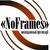 Молодежный фотоклуб "NoFrames"1 дек 2023Правила участия в мини-конкурсах:
1. Объявляется тема месяца «PF-2024»
Темы выбраны путем голосования участников фотоклуба;

2. Работы на конкурс загружаются в альбом в группе фотоклуба
https://vk.com/album-199758330_299892081 
(участниками или их педагогами) до 17 января 2024    23:00

3. Работы должны быть подписаны:

Фамилия Имя, возраст участника, Название работы, полное название фотошколы или студии в которой занимаетесь, и ФИО педагога.

(Например: Иванов Иван, 15 лет, "Ранее утро", МБУДО "ЦДТ" фотошкола "PhotoPIXEL", руководитель: Петрунина Е.А.)

4. Количество разгруженных работ от 1 участника – без ограничения;

5. Члены жюри выбираются из Совета старшеклассников, либо из рейтинга победителей предыдущих мини-конкурсов;

6. Все баллы суммируются, работа, набравшая максимальное количество баллов считается победителем;7. Каждому участнику мини-конкурса присваивается рейтинг в соответствии с набранным баллом. Все баллы за мини-конкурсы суммируются. В мае на последнем заседании клуба подводятся итоги и участнику набравшему максимальное количество балов за весь год присваивается статус "Фотограф года"8. Рейтинг участников в открытом доступе в группе https://vk.com/fotoklub_noframesВНИМАНИЕ:1. Критерии оценивания дляжюри:- Соответствие теме – + 1 балл- Техническая составляющая – + 3 балла- Композиция - + 3 балла- Смысловая нагрузка - + 2 балла- если очень понравился снимок +1 балл2. Одна и та же фотография МОЖЕТ несколько раз участвовать в мини-конкурсе за исключением тех работ кторые прошли в призеры3. Не соответствие темы "О" баллов или "1" (необходим комментарий от члена жюри почему прославлен низкий балл)4. Подписывать снимки в альбоме (БЕЗ ENTER)Фамилия Имя, возраст участника, Название работы, полное название фотошколы или студии в которой занимаетесь, и ФИО педагога.